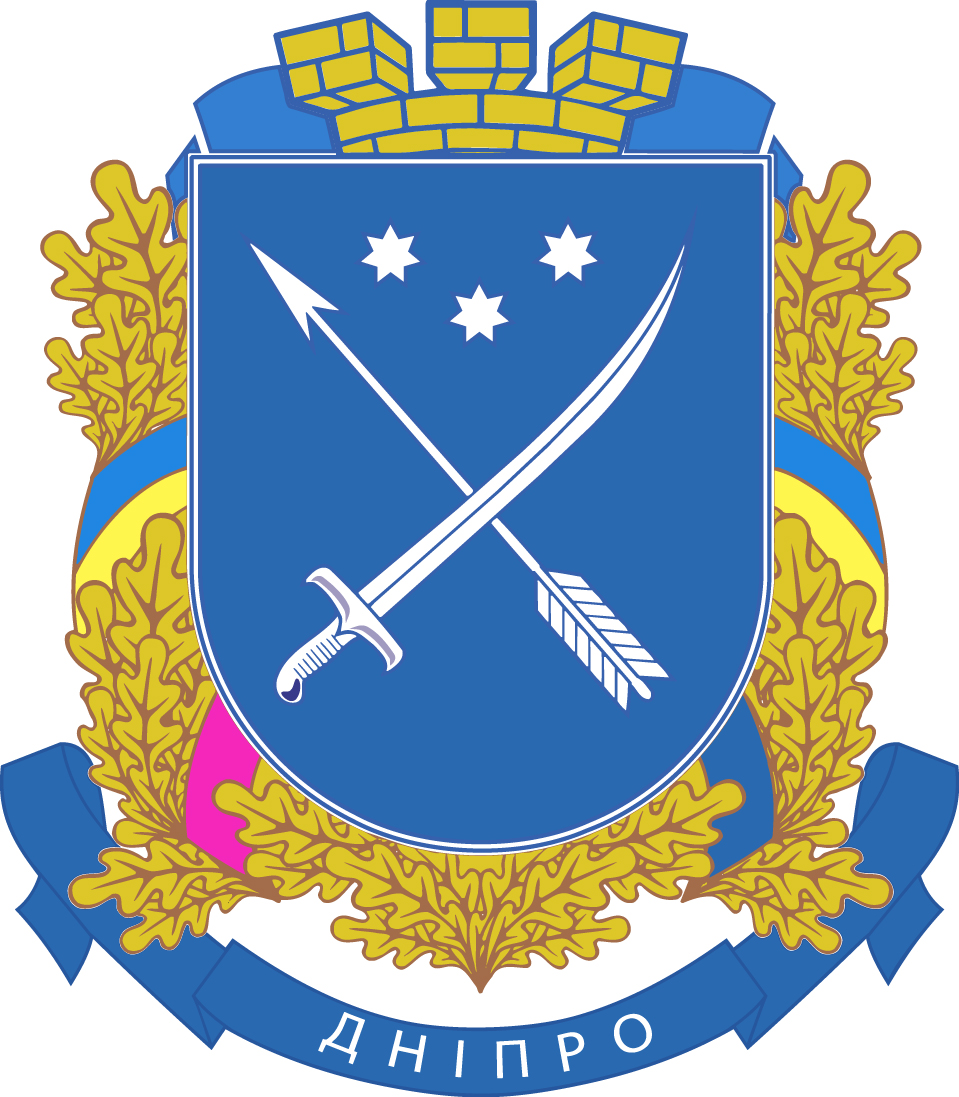 КОМУНАЛЬНЕ  ПІДПРИЄМСТВО“ОЗДОРОВЛЕННЯ  ТА  ВІДПОЧИНОК”дніпровської  міської  радиОБРУНТУВАННЯ ТЕХНІЧНИХ ТА ЯКІСНИХ ХАРАКТЕРИСТИК ПРЕДМЕТА ЗАКУПІВЛІ, РОЗМІРУ БЮДЖЕТНОГО ПРИЗНАЧЕННЯ, ОЧІКУВАНОЇ ВАРТОСТІ ПРЕДМЕТА ЗАКУПІВЛІЗакупівля: Послуги з організації комплексного харчування мешканців м. Дніпро пенсійного віку під час проведення заїздів (Ідентифікатор закупівлі UA-2021-02-11-001189-с)Закупівля проводиться з метою реалізації протягом 2021 року проєкту «Золотий вік», відповідно до положень Комплексної програми соціального захисту мешканців міста Дніпра на 2017-2021 рр, затвердженої рішенням Дніпровської міської ради від 15.02.2017 № 17/18 (зі змінами та доповненнями). Закупівля оголошена 11.02.2021. Процедура закупівлі -  відкриті торги з публікацією англійською мовою. Вид предмету закупівлі: закупівля послуг. Класифікація за ДК 021:2015: 55510000-8 - Послуги їдалень. Обсяг закупівлі - 3800 осіб. Очікувана вартість закупівлі – 4940000,00 грн. Бюджетне призначення згідно з Програмою економічного і соціального розвитку міста на 2021 рік, затвердженою рішенням міської ради від 16.12.2020 № 15/1-2 щодо фінансування міських цільових програм, зокрема, Комплексної програми соціального захисту мешканців міста Дніпра на 2017 – 2021 рр. від 15.02.2017 № 17/18  (зі змінами).Надання послуг передбачає приготування та подачу страв відповідно до орієнтовного меню, передбаченого тендерною документацією замовника (сніданок, обід, полуденок, вечеря, друга вечеря) протягом строку перебування мешканців м. Дніпро пенсійного віку на відпочинку в закладі Замовника. Вартість послуг передбачає закупівлю продуктів харчування та води для приготування їжі, приготування та подачу страв, придбання необхідного посуду, обладнання, на транспортування, пакування, завантаження та розвантаження, також витрат на миття посуду, приміщень, що використовуються під час надання послуг, тощо. Очікувана вартість предмета даної закупівлі розрахована методом порівняння ринкових цін на підставі пропозицій потенційних учасників ринку, з  цінових пропозицій на момент вивчення ринку. Визначенням очікуваної ціну за одиницю, як середньоарифметичне значення масиву отриманих даних.пр. Д. Яворницького, 64-В,   м. Дніпро,   49000,   код ЄДРПОУ 40909288   (0562) 34 27 40е-mail: kp.ozdorovlennya@gmail.com